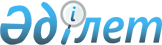 О внесении изменений в решение Железинского районного маслихата от 29 декабря 2021 года № 102/7 "О бюджете сельских округов Железинского района на 2022-2024 годы"Решение Железинского районного маслихата Павлодарской области от 14 июня 2022 года № 161/7
      Железинский районный маслихат РЕШИЛ:
      1. Внести в решение Железинского районного маслихата "О бюджете сельских округов Железинского района на 2022-2024 годы" от 29 декабря 2021 года № 102/7 (зарегистрированное в Реестре государственной регистрации нормативных правовых актов за № 162506) следующие изменения:
      пункт 1 изложить в новой редакции:
       "1. Утвердить бюджет Актауского сельского округа на 2022-2024 годы согласно приложениям 1, 2 и 3 соответственно, в том числе на 2022 год в следующих объемах:
      1) доходы – 33454 тысячи тенге, в том числе:
      налоговые поступления – 1611 тысяч тенге;
      неналоговые поступления – 282 тысячи тенге;
      поступления трансфертов – 33561 тысяча тенге;
      2) затраты – 33705 тысяч тенге;
      3) чистое бюджетное кредитование – равно нулю;
      4) сальдо по операциям с финансовыми активами – равно нулю;
      5) дефицит (профицит) бюджета – - 251 тысяча тенге;
      6) финансирование дефицита (использование профицита) бюджета – 251 тысяча тенге.";
      пункт 2 изложить в новой редакции:
       "2. Утвердить бюджет Алакольского сельского округа на 2022-2024 годы согласно приложениям 4, 5 и 6 соответственно, в том числе на 2022 год в следующих объемах:
      1) доходы – 122507 тысяч тенге, в том числе:
      налоговые поступления – 5698 тысяч тенге;
      неналоговые поступления – 112 тысяч тенге;
      поступления трансфертов – 116694 тысячи тенге;
      2) затраты – 122510 тысяч тенге;
      3) чистое бюджетное кредитование – равно нулю;
      4) сальдо по операциям с финансовыми активами – равно нулю;
      5) дефицит (профицит) бюджета – - 3 тысячи тенге;
      6) финансирование дефицита (использование профицита) бюджета – 3 тысячи тенге.";
      пункт 3 изложить в новой редакции:
       "3. Утвердить бюджет Башмачинского сельского округа на 2022-2024 годы согласно приложениям 7, 8 и 9 соответственно, в том числе на 2022 год в следующих объемах:
      1) доходы – 45208 тысяч тенге, в том числе:
      налоговые поступления – 3027 тысяч тенге;
      неналоговые поступления – 1195 тысяч тенге;
      поступления от продажи основного капитала – 42 тысячи тенге;
      поступления трансфертов – 42139 тысяч тенге;
      2) затраты – 47782 тысячи тенге;
      3) чистое бюджетное кредитование – равно нулю;
      4) сальдо по операциям с финансовыми активами – равно нулю;
      5) дефицит (профицит) бюджета – -3142 тысячи тенге;
      6) финансирование дефицита (использование профицита) бюджета – 3142 тысячи тенге.";
      пункт 4 изложить в новой редакции:
       "4. Утвердить бюджет Веселорощинского сельского округа на2022-2024 годы согласно приложениям 10, 11 и 12 соответственно, в том числе на 2022 год в следующих объемах:
      1) доходы – 39748 тысяч тенге, в том числе:
      налоговые поступления – 3764 тысячи тенге;
      неналоговые поступления – 180 тысяч тенге;
      поступления трансфертов – 35804 тысячи тенге;
      2) затраты – 40302 тысячи тенге;
      3) чистое бюджетное кредитование – равно нулю;
      4) сальдо по операциям с финансовыми активами – равно нулю;
      5) дефицит (профицит) бюджета – - 554 тысячи тенге;
      6) финансирование дефицита (использование профицита) бюджета – 554 тысячи тенге.";
      пункт 5 изложить в новой редакции:
       "5. Утвердить бюджет Енбекшинского сельского округа на 2022-2024 годы согласно приложениям 13, 14 и 15 соответственно, в том числе на 2022 год в следующих объемах:
      1) доходы – 32335 тысяч тенге, в том числе:
      налоговые поступления – 1553 тысячи тенге;
      неналоговые поступления – 180 тысяч тенге;
      поступления трансфертов – 30602 тысячи тенге;
      2) затраты – 32421 тысяча тенге;
      3) чистое бюджетное кредитование – равно нулю;
      4) сальдо по операциям с финансовыми активами – равно нулю;
      5) дефицит (профицит) бюджета – - 86 тысяч тенге;
      6) финансирование дефицита (использование профицита) бюджета – 86 тысяч тенге.";
      пункт 6 изложить в новой редакции:
       "6. Утвердить бюджет Железинского сельского округа на 2022-2024 годы согласно приложениям 16, 17 и 18 соответственно, в том числе на 2022 год в следующих объемах:
      1) доходы – 207344 тысячи тенге, в том числе:
      налоговые поступления – 20436 тысяч тенге;
      поступления трансфертов – 186908тысяч тенге;
      2) затраты – 208082 тысячи тенге;
      3) чистое бюджетное кредитование – равно нулю;
      4) сальдо по операциям с финансовыми активами – равно нулю;
      5) дефицит (профицит) бюджета – - 738 тысяч тенге;
      6) финансирование дефицита (использование профицита) бюджета – 738 тысяч тенге.";
      пункт 7 изложить в новой редакции:
       "7. Утвердить бюджет Казахстанского сельского округа на 2022-2024 годы согласно приложениям 19, 20 и 21 соответственно, в том числе на 2022 год в следующих объемах:
      1) доходы – 42175 тысяч тенге, в том числе:
      налоговые поступления – 6053 тысячи тенге;
      неналоговые поступления – 92 тысячи тенге;
      поступления трансфертов – 36030 тысяч тенге;
      2) затраты – 42318 тысяч тенге;
      3) чистое бюджетное кредитование – равно нулю;
      4) сальдо по операциям с финансовыми активами – равно нулю;
      5) дефицит (профицит) бюджета – - 143 тысячи тенге;
      6) финансирование дефицита (использование профицита) бюджета – 143 тысячи тенге.";
      пункт 8 изложить в новой редакции:
       "8. Утвердить бюджет Лесного сельского округа на 2022-2024 годы согласно приложениям 22, 23 и 24 соответственно, в том числе на 2022 год в следующих объемах:
      1) доходы – 67055 тысяч тенге, в том числе:
      налоговые поступления – 2196 тысяч тенге;
      неналоговые поступления – 135 тысяч тенге;
      поступления трансфертов – 64724тысячи тенге;
      2) затраты – 67453 тысячи тенге;
      3) чистое бюджетное кредитование – равно нулю;
      4) сальдо по операциям с финансовыми активами – равно нулю;
      5) дефицит (профицит) бюджета – - 398 тысяч тенге;
      6) финансирование дефицита (использование профицита) бюджета – 398 тысяч тенге.";
      пункт 9 изложить в новой редакции:
       "9. Утвердить бюджет Михайловского сельского округа на 2022-2024 годы согласно приложениям 25, 26 и 27 соответственно, в том числе на 2022 год в следующих объемах:
      1) доходы – 54792 тысячи тенге, в том числе:
      налоговые поступления – 7470 тысяч тенге;
      неналоговые поступления – 115 тысяч тенге;
      поступления трансфертов – 47203 тысячи тенге;
      2) затраты – 71870 тысяч тенге;
      3) чистое бюджетное кредитование – равно нулю;
      4) сальдо по операциям с финансовыми активами – равно нулю;
      5) дефицит (профицит) бюджета – - 17078 тысяч тенге;
      6) финансирование дефицита (использование профицита) бюджета – 17078 тысяч тенге.";
      пункт 10 изложить в новой редакции:
       "10. Утвердить бюджет Новомирского сельского округа на 2022-2024 годы согласно приложениям 28, 29 и 30 соответственно, в том числе на 2022 год в следующих объемах:
      1) доходы – 56503 тысячи тенге, в том числе:
      налоговые поступления – 1446 тысяч тенге;
      неналоговые поступления – 534 тысячи тенге;
      поступления трансфертов – 54523тысячи тенге;
      2) затраты – 65251 тысяча тенге;
      3) чистое бюджетное кредитование – равно нулю;
      4) сальдо по операциям с финансовыми активами – равно нулю;
      5) дефицит (профицит) бюджета – - 8748 тысяч тенге;
      6) финансирование дефицита (использование профицита) бюджета – 8748 тысяч тенге.";
      пункт 11 изложить в новой редакции:
       "11. Утвердить бюджет Озерновского сельского округа на 2022-2024 годы согласно приложениям 31, 32 и 33 соответственно, в том числе на 2022 год в следующих объемах:
      1) доходы – 38175 тысяч тенге, в том числе:
      налоговые поступления – 1240 тысяч тенге;
      неналоговые поступления – 98 тысяч тенге;
      поступления трансфертов – 36837 тысяч тенге;
      2) затраты – 38281 тысяча тенге;
      3) чистое бюджетное кредитование – равно нулю;
      4) сальдо по операциям с финансовыми активами – равно нулю;
      5) дефицит (профицит) бюджета – - 106 тысяч тенге;
      6) финансирование дефицита (использование профицита) бюджета – 106 тысяч тенге.";
      пункт 12 изложить в новой редакции:
       "12. Утвердить бюджет Прииртышского сельского округа на 2022-2024 годы согласно приложениям 34, 35 и 36 соответственно, в том числе на 2022 год в следующих объемах:
      1) доходы – 48333 тысячи тенге, в том числе:
      налоговые поступления – 10535 тысяч тенге;
      неналоговые поступления – 85 тысяч тенге;
      поступления трансфертов – 37212 тысяч тенге;
      2) затраты – 48715 тысяча тенге;
      3) чистое бюджетное кредитование – равно нулю;
      4) сальдо по операциям с финансовыми активами – равно нулю;
      5) дефицит (профицит) бюджета – - 382 тысячи тенге;
      6) финансирование дефицита (использование профицита) бюджета –382 тысячи тенге.".
      2. Приложения 1, 4, 7, 10, 13, 16, 19, 22, 25, 28, 31, 34 к указанному решению изложить в новой редакции согласно приложениям 1, 2, 3, 4, 5, 6, 7, 8, 9, 10, 11, 12 к настоящему решению.
      3. Настоящее решение вводится в действие с 1 января 2022 года. Бюджет Актауского сельского округа на 2022 год Бюджет Алакольского сельского округа на 2022 год Бюджет Башмачинского сельского округа на 2022 год Бюджет Веселорощинского сельского округа на 2022 год Бюджет Енбекшинского сельского округа на 2022 год Бюджет Железинского сельского округа на 2022 год Бюджет Казахстанского сельского округа на 2022 год Бюджет Лесного сельского округа на 2022 год Бюджет Михайловского сельского округа на 2022 год Бюджет Новомирского сельского округа на 2022 год Бюджет Озерновского сельского округа на 2022 год Бюджет Прииртышского сельского округа на 2022 год
					© 2012. РГП на ПХВ «Институт законодательства и правовой информации Республики Казахстан» Министерства юстиции Республики Казахстан
				
      Секретарь районного маслихата 

П. Лампартер
Приложение 1
к решению Железинского
районного маслихата
от 14 июня 2022 года
№ 161/7Приложение 1
к решению Железинского
районного маслихата
от 29 декабря 2021 года
№ 102/7
Категория
Категория
Категория
Категория
Сумма (тысяч тенге)
Класс
Класс
Класс
Сумма (тысяч тенге)
Подкласс
Подкласс
Сумма (тысяч тенге)
Наименование
Сумма (тысяч тенге)
1
2
3
4
5
1. Доходы
35454
1
Налоговые поступления
1611
01
Подоходный налог
500
2
Индивидуальный подоходный налог
500
04
Налоги на собственность
835
1
Налоги на имущество
43
3
Земельный налог
2
4
Налог на транспортные средства
790
2
Неналоговые поступления
282
01
Доходы от государственной собственности
282
5
Доходы от аренды имущества, находящегося в государственной собственности
282
4
Поступления трансфертов
33561
02
Трансферты из вышестоящих органов государственного управления
33561
3
Трансферты из районного (города областного значения) бюджета
33561
Функциональная группа
Функциональная группа
Функциональная группа
Функциональная группа
Функциональная группа
Сумма (тысяч тенге)
Функциональная подгруппа
Функциональная подгруппа
Функциональная подгруппа
Функциональная подгруппа
Сумма (тысяч тенге)
Администратор бюджетных программ
Администратор бюджетных программ
Администратор бюджетных программ
Сумма (тысяч тенге)
Программа
Программа
Сумма (тысяч тенге)
Наименование
Сумма (тысяч тенге)
1
2
3
4
5
6
2. Затраты
33705
01
Государственные услуги общего характера
27004
1
Представительные, исполнительные и другие органы, выполняющие общие функции государственного управления
27004
124
Аппарат акима города районного значения, села, поселка, сельского округа
27004
001
Услуги по обеспечению деятельности акима города районного значения, села, поселка, сельского округа
26804
022
Капитальные расходы государственного органа
200
05
Здравоохранение
19
9
Прочие услуги в области здравоохранения
19
124
Аппарат акима города районного значения, села, поселка, сельского округа
19
002
Организация в экстренных случаях доставки тяжелобольных людей до ближайшей организации здравоохранения, оказывающей врачебную помощь
19
07
Жилищно-коммунальное хозяйство
7611
3
Благоустройство населенных пунктов
7611
124
Аппарат акима города районного значения, села, поселка, сельского округа
7611
008
Освещение улиц в населенных пунктах
3101
009
Обеспечение санитарии населенных пунктов
300
010
Содержание мест захоронений и погребение безродных
60
011
Благоустройство и озеленение населенных пунктов
4150
12
Транспорт и коммуникации
1070
1
Автомобильный транспорт
1070
124
Аппарат акима города районного значения, села, поселка, сельского округа
1070
013
Обеспечение функционирования автомобильных дорог в городах районного значения, селах, поселках, сельских округах
1070
15
Трансферты
1
1
Трансферты
1
124
Аппарат акима города районного значения, села, поселка, сельского округа
1
048
Возврат неиспользованных (недоиспользованных) целевых трансфертов
1
3. Чистое бюджетное кредитование
0
4. Сальдо по операциям с финансовыми активами
0
5. Дефицит (профицит) бюджета
-251
6. Финансирование дефицита (использование профицита) бюджета
251Приложение 2
к решению Железинского
районного маслихата
от 14 июня 2022 года
№ 161/7Приложение 4
к решению Железинского
районного маслихата
от 29 декабря 2021 года
№ 102/7
Категория
Категория
Категория
Категория
Сумма (тысяч тенге)
Класс
Класс
Класс
Сумма (тысяч тенге)
Подкласс
Подкласс
Сумма (тысяч тенге)
Наименование
Сумма (тысяч тенге)
1
2
3
4
5
1. Доходы
122507
1
Налоговые поступления
5698
04
Налоги на собственность
2576
1
Налоги на имущество
51
3
Земельный налог
1
4
Налог на транспортные средства
2524
05
Внутренние налоги на товары, работы и услуги
3122
3
Поступления за использование природных и других ресурсов
3122
2
Неналоговые поступления
112
01
Доходы от государственной собственности
112
5
Доходы от аренды имущества, находящегося в государственной собственности
112
4
Поступления трансфертов
116694
02
Трансферты из вышестоящих органов государственного управления
116694
3
Трансферты из районного (города областного значения) бюджета
116694
Функциональная группа
Функциональная группа
Функциональная группа
Функциональная группа
Функциональная группа
Сумма (тысяч тенге)
Функциональная подгруппа
Функциональная подгруппа
Функциональная подгруппа
Функциональная подгруппа
Сумма (тысяч тенге)
Администратор бюджетных программ
Администратор бюджетных программ
Администратор бюджетных программ
Сумма (тысяч тенге)
Программа
Программа
Сумма (тысяч тенге)
Наименование
Сумма (тысяч тенге)
1
2
3
4
5
6
2. Затраты
122510
01
Государственные услуги общего характера
22263
1
Представительные, исполнительные и другие органы, выполняющие общие функции государственного управления
22263
124
Аппарат акима города районного значения, села, поселка, сельского округа
22263
001
Услуги по обеспечению деятельности акима города районного значения, села, поселка, сельского округа
22073
022
Капитальные расходы государственного органа
190
05
Здравоохранение
37
9
Прочие услуги в области здравоохранения
37
124
Аппарат акима города районного значения, села, поселка, сельского округа
37
002
Организация в экстренных случаях доставки тяжелобольных людей до ближайшей организации здравоохранения, оказывающей врачебную помощь
37
07
Жилищно-коммунальное хозяйство
4878
3
Благоустройство населенных пунктов
4878
124
Аппарат акима города районного значения, села, поселка, сельского округа
4878
008
Освещение улиц в населенных пунктах
3200
009
Обеспечение санитарии населенных пунктов
559
011
Благоустройство и озеленение населенных пунктов
1119
12
Транспорт и коммуникации
2760
1
Автомобильный транспорт
2760
124
Аппарат акима города районного значения, села, поселка, сельского округа
2760
013
Обеспечение функционирования автомобильных дорог в городах районного значения, селах, поселках, сельских округах
2760
13
Прочие
92569
9
Прочие
92569
124
Аппарат акима города районного значения, села, поселка, сельского округа
92569
057
Реализация мероприятий по социальной и инженерной инфраструктуре в сельских населенных пунктах в рамках проекта "Ауыл-Ел бесігі"
92569
15
Трансферты
3
1
Трансферты
3
124
Аппарат акима города районного значения, села, поселка, сельского округа
3
048
Возврат неиспользованных (недоиспользованных) целевых трансфертов
3
3. Чистое бюджетное кредитование
0
4. Сальдо по операциям с финансовыми активами
0
5. Дефицит (профицит) бюджета
-3
6. Финансирование дефицита (использование профицита) бюджета
3Приложение 3
к решению Железинского
районного маслихата
от 14 июня 2022 года
№ 161/7Приложение 7
к решению Железинского
районного маслихата
от 29 декабря 2021 года
№ 102/7
Категория
Категория
Категория
Категория
Сумма (тысяч тенге)
Класс
Класс
Класс
Сумма (тысяч тенге)
Подкласс
Подкласс
Сумма (тысяч тенге)
Наименование
Сумма (тысяч тенге)
1
2
3
4
5
1. Доходы
45208
1
Налоговые поступления
3027
04
Налоги на собственность
1832
1
Налоги на имущество
17
3
Земельный налог
94
4
Налог на транспортные средства
1721
2
Неналоговые поступления
1195
01
Доходы от государственной собственности
1195
5
Доходы от аренды имущества, находящегося в государственной собственности
1195
3
Поступления от продажи основного капитала
42
03
Продажа земли и нематериальных активов
42
1
Продажа земли
42
4
Поступления трансфертов
42139
02
Трансферты из вышестоящих органов государственного управления
42139
3
Трансферты из районного (города областного значения) бюджета
42139
Функциональная группа
Функциональная группа
Функциональная группа
Функциональная группа
Функциональная группа
Сумма (тысяч тенге)
Функциональная подгруппа
Функциональная подгруппа
Функциональная подгруппа
Функциональная подгруппа
Сумма (тысяч тенге)
Администратор бюджетных программ
Администратор бюджетных программ
Администратор бюджетных программ
Сумма (тысяч тенге)
Программа
Программа
Сумма (тысяч тенге)
Наименование
Сумма (тысяч тенге)
1
2
3
4
5
6
2. Затраты
47782
01
Государственные услуги общего характера
29766
1
Представительные, исполнительные и другие органы, выполняющие общие функции государственного управления
29766
124
Аппарат акима города районного значения, села, поселка, сельского округа
29766
001
Услуги по обеспечению деятельности акима города районного значения, села, поселка, сельского округа
29429
022
Капитальные расходы государственного органа
337
05
Здравоохранение
42
9
Прочие услуги в области здравоохранения
42
124
Аппарат акима города районного значения, села, поселка, сельского округа
42
002
Организация в экстренных случаях доставки тяжелобольных людей до ближайшей организации здравоохранения, оказывающей врачебную помощь
42
07
Жилищно-коммунальное хозяйство
9182
3
Благоустройство населенных пунктов
9182
124
Аппарат акима города районного значения, села, поселка, сельского округа
9182
008
Освещение улиц в населенных пунктах
3573
009
Обеспечение санитарии населенных пунктов
772
011
Благоустройство и озеленение населенных пунктов
4837
12
Транспорт и коммуникации
818
1
Автомобильный транспорт
818
124
Аппарат акима города районного значения, села, поселка, сельского округа
818
013
Обеспечение функционирования автомобильных дорог в городах районного значения, селах, поселках, сельских округах
818
13
Прочие
5400
9
Прочие
5400
124
Аппарат акима города районного значения, села, поселка, сельского округа
5400
057
Реализация мероприятий по социальной и инженерной инфраструктуре в сельских населенных пунктах в рамках проекта "Ауыл-Ел бесігі"
5400
15
Трансферты
2574
1
Трансферты
2574
124
Аппарат акима города районного значения, села, поселка, сельского округа
2574
044
Возврат сумм неиспользованных (недоиспользованных) целевых трансфертов, выделенных из республиканского бюджета за счет целевого трансферта из Национального фонда Республики Казахстан
2573
048
Возврат неиспользованных (недоиспользованных) целевых трансфертов
1
3. Чистое бюджетное кредитование
0
4. Сальдо по операциям с финансовыми активами
0
5. Дефицит (профицит) бюджета
-3142
6. Финансирование дефицита (использование профицита) бюджета
3142Приложение 4
к решению Железинского
районного маслихата
от 14 июня 2022 года
№ 161/7Приложение 10
к решению Железинского
районного маслихата
от 29 декабря 2021 года
№ 102/7
Категория
Категория
Категория
Категория
Сумма (тысяч тенге)
Класс
Класс
Класс
Сумма (тысяч тенге)
Подкласс
Подкласс
Сумма (тысяч тенге)
Наименование
Сумма (тысяч тенге)
1
2
3
4
5
1. Доходы
39748
1
Налоговые поступления
3764
04
Налоги на собственность
1597
1
Налоги на имущество
74
3
Земельный налог
8
4
Налог на транспортные средства
1515
05
Внутренние налоги на товары, работы и услуги
2167
3
Поступления за использование природных и других ресурсов
2167
2
Неналоговые поступления
180
01
Доходы от государственной собственности
180
5
Доходы от аренды имущества, находящегося в государственной собственности
180
4
Поступления трансфертов
35804
02
Трансферты из вышестоящих органов государственного управления
35804
3
Трансферты из районного (города областного значения) бюджета
35804
Функциональная группа
Функциональная группа
Функциональная группа
Функциональная группа
Функциональная группа
Сумма (тысяч тенге)
Функциональная подгруппа
Функциональная подгруппа
Функциональная подгруппа
Функциональная подгруппа
Сумма (тысяч тенге)
Администратор бюджетных программ
Администратор бюджетных программ
Администратор бюджетных программ
Сумма (тысяч тенге)
Программа
Программа
Сумма (тысяч тенге)
Наименование
Сумма (тысяч тенге)
1
2
3
4
5
6
2. Затраты
40302
01
Государственные услуги общего характера
32772
1
Представительные, исполнительные и другие органы, выполняющие общие функции государственного управления
32772
124
Аппарат акима города районного значения, села, поселка, сельского округа
32772
001
Услуги по обеспечению деятельности акима города районного значения, села, поселка, сельского округа
32192
022
Капитальные расходы государственного органа
580
05
Здравоохранение
19
9
Прочие услуги в области здравоохранения
19
124
Аппарат акима города районного значения, села, поселка, сельского округа
19
002
Организация в экстренных случаях доставки тяжелобольных людей до ближайшей организации здравоохранения, оказывающей врачебную помощь
19
07
Жилищно-коммунальное хозяйство
5944
2
Коммунальное хозяйство
60
124
Аппарат акима города районного значения, села, поселка, сельского округа
60
014
Организация водоснабжения населенных пунктов
60
3
Благоустройство населенных пунктов
5884
124
Аппарат акима города районного значения, села, поселка, сельского округа
5884
008
Освещение улиц в населенных пунктах
4090
009
Обеспечение санитарии населенных пунктов
473
010
Содержание мест захоронений и погребение безродных
1207
011
Благоустройство и озеленение населенных пунктов
114
12
Транспорт и коммуникации
1564
1
Автомобильный транспорт
1564
124
Аппарат акима города районного значения, села, поселка, сельского округа
1564
013
Обеспечение функционирования автомобильных дорог в городах районного значения, селах, поселках, сельских округах
1564
15
Трансферты
3
1
Трансферты
3
124
Аппарат акима города районного значения, села, поселка, сельского округа
3
048
Возврат неиспользованных (недоиспользованных) целевых трансфертов
3
3. Чистое бюджетное кредитование
0
4. Сальдо по операциям с финансовыми активами
0
5. Дефицит (профицит) бюджета
-554
6. Финансирование дефицита (использование профицита) бюджета
554Приложение 5
к решению Железинского
районного маслихата
от 14 июня 2022 года
№ 161/7Приложение 13
к решению Железинского
районного маслихата
от 29 декабря 2021 года
№ 102/7
Категория
Категория
Категория
Категория
Сумма
(тысяч тенге)
Класс
Класс
Класс
Сумма
(тысяч тенге)
Подкласс
Подкласс
Сумма
(тысяч тенге)
Наименование
Сумма
(тысяч тенге)
1
2
3
4
5
1. Доходы
32335
1
Налоговые поступления
1553
04
Налоги на собственность
1374
1
Налоги на имущество
59
3
Земельный налог
5
4
Налог на транспортные средства
1310
05
Внутренние налоги на товары, работы и услуги
179
3
Поступления за использование природных и других ресурсов
179
2
Неналоговые поступления
180
01
Доходы от государственной собственности
180
5
Доходы от аренды имущества, находящегося в государственной собственности
180
4
Поступления трансфертов
30602
02
Трансферты из вышестоящих органов государственного управления
30602
3
Трансферты из районного (города областного значения) бюджета
30602
Функциональная группа
Функциональная группа
Функциональная группа
Функциональная группа
Функциональная группа
Сумма (тысяч тенге)
Функциональная подгруппа
Функциональная подгруппа
Функциональная подгруппа
Функциональная подгруппа
Сумма (тысяч тенге)
Администратор бюджетных программ
Администратор бюджетных программ
Администратор бюджетных программ
Сумма (тысяч тенге)
Программа
Программа
Сумма (тысяч тенге)
Наименование
Сумма (тысяч тенге)
1
2
3
4
5
6
2. Затраты
32421
01
Государственные услуги общего характера
27142
1
Представительные, исполнительные и другие органы, выполняющие общие функции государственного управления
27142
124
Аппарат акима города районного значения, села, поселка, сельского округа
27142
001
Услуги по обеспечению деятельности акима города районного значения, села, поселка, сельского округа
26892
022
Капитальные расходы государственного органа
250
05
Здравоохранение
22
9
Прочие услуги в области здравоохранения
22
124
Аппарат акима города районного значения, села, поселка, сельского округа
22
002
Организация в экстренных случаях доставки тяжелобольных людей до ближайшей организации здравоохранения, оказывающей врачебную помощь
22
07
Жилищно-коммунальное хозяйство
3762
3
Благоустройство населенных пунктов
3762
124
Аппарат акима города районного значения, села, поселка, сельского округа
3762
008
Освещение улиц в населенных пунктах
3034
009
Обеспечение санитарии населенных пунктов
315
011
Благоустройство и озеленение населенных пунктов
413
12
Транспорт и коммуникации
1493
1
Автомобильный транспорт
1493
124
Аппарат акима города районного значения, села, поселка, сельского округа
1493
013
Обеспечение функционирования автомобильных дорог в городах районного значения, селах, поселках, сельских округах
1493
15
Трансферты
2
1
Трансферты
2
124
Аппарат акима города районного значения, села, поселка, сельского округа
2
048
Возврат неиспользованных (недоиспользованных) целевых трансфертов
2
3. Чистое бюджетное кредитование
0
4. Сальдо по операциям с финансовыми активами
0
5. Дефицит (профицит) бюджета
-86
6. Финансирование дефицита (использование профицита) бюджета
86Приложение 6
к решению Железинского
районного маслихата
от 14 июня 2022 года
№ 161/7Приложение 16
к решению Железинского
районного маслихата
от 29 декабря 2021 года
№ 102/7
Категория
Категория
Категория
Категория
Сумма (тысяч тенге)
Класс
Класс
Класс
Сумма (тысяч тенге)
Подкласс
Подкласс
Сумма (тысяч тенге)
Наименование
Сумма (тысяч тенге)
1
2
3
4
5
1. Доходы
207344
1
Налоговые поступления
20436
04
Налоги на собственность
19386
1
Налоги на имущество
680
3
Земельный налог
158
4
Налог на транспортные средства
18548
05
Внутренние налоги на товары, работы и услуги
1050
3
Поступления за использование природных и других ресурсов
1050
4
Поступления трансфертов
186908
02
Трансферты из вышестоящих органов государственного управления
186908
3
Трансферты из районного (города областного значения) бюджета
186908
Функциональная группа
Функциональная группа
Функциональная группа
Функциональная группа
Функциональная группа
Сумма (тысяч тенге)
Функциональная подгруппа
Функциональная подгруппа
Функциональная подгруппа
Функциональная подгруппа
Сумма (тысяч тенге)
Администратор бюджетных программ
Администратор бюджетных программ
Администратор бюджетных программ
Сумма (тысяч тенге)
Программа
Программа
Сумма (тысяч тенге)
Наименование
Сумма (тысяч тенге)
1
2
3
4
5
6
2. Затраты
208082
01
Государственные услуги общего характера
58076
1
Представительные, исполнительные и другие органы, выполняющие общие функции государственного управления
58076
124
Аппарат акима города районного значения, села, поселка, сельского округа
58076
001
Услуги по обеспечению деятельности акима города районного значения, села, поселка, сельского округа
57476
022
Капитальные расходы государственного органа
600
07
Жилищно-коммунальное хозяйство
71481
2
Коммунальное хозяйство
5000
124
Аппарат акима города районного значения, села, поселка, сельского округа
5000
014
Организация водоснабжения населенных пунктов
5000
3
Благоустройство населенных пунктов
66481
124
Аппарат акима города районного значения, села, поселка, сельского округа
66481
008
Освещение улиц в населенных пунктах
49857
009
Обеспечение санитарии населенных пунктов
1953
011
Благоустройство и озеленение населенных пунктов
14671
08
Культура, спорт, туризм и информационное пространство
125
2
Спорт
125
124
Аппарат акима города районного значения, села, поселка, сельского округа
125
028
Проведение физкультурно-оздоровительных и спортивных мероприятий на местном уровне
125
12
Транспорт и коммуникации
78399
1
Автомобильный транспорт
78399
124
Аппарат акима города районного значения, села, поселка, сельского округа
78399
013
Обеспечение функционирования автомобильных дорог в городах районного значения, селах, поселках, сельских округах
13970
045
Капитальный и средний ремонт автомобильных дорог в городах районного значения, селах, поселках, сельских округах
64429
15
Трансферты
1
1
Трансферты
1
124
Аппарат акима города районного значения, села, поселка, сельского округа
1
048
Возврат неиспользованных (недоиспользованных) целевых трансфертов
1
3. Чистое бюджетное кредитование
0
4. Сальдо по операциям с финансовыми активами
0
5. Дефицит (профицит) бюджета
-738
6. Финансирование дефицита (использование профицита) бюджета
738Приложение 7
к решению Железинского
районного маслихата
от 14 июня 2022 года
№ 161/7Приложение 19
к решению Железинского
районного маслихата
от 29 декабря 2021 года
№ 102/7
Категория
Категория
Категория
Категория
Сумма (тысяч тенге)
Класс
Класс
Класс
Сумма (тысяч тенге)
Подкласс
Подкласс
Сумма (тысяч тенге)
Наименование
Сумма (тысяч тенге)
1
2
3
4
5
1. Доходы
42175
1
Налоговые поступления
6053
04
Налоги на собственность
2931
1
Налоги на имущество
43
3
Земельный налог
101
4
Налог на транспортные средства
2787
05
Внутренние налоги на товары, работы и услуги
3122
3
Поступления за использование природных и других ресурсов
3122
2
Неналоговые поступления
92
01
Доходы от государственной собственности
92
5
Доходы от аренды имущества, находящегося в государственной собственности
92
4
Поступления трансфертов
36030
02
Трансферты из вышестоящих органов государственного управления
36030
3
Трансферты из районного (города областного значения) бюджета
36030
Функциональная группа
Функциональная группа
Функциональная группа
Функциональная группа
Функциональная группа
Сумма (тысяч тенге)
Функциональная подгруппа
Функциональная подгруппа
Функциональная подгруппа
Функциональная подгруппа
Сумма (тысяч тенге)
Администратор бюджетных программ
Администратор бюджетных программ
Администратор бюджетных программ
Сумма (тысяч тенге)
Программа
Программа
Сумма (тысяч тенге)
Наименование
Сумма (тысяч тенге)
1
2
3
4
5
6
2. Затраты
42318
01
Государственные услуги общего характера
29627
1
Представительные, исполнительные и другие органы, выполняющие общие функции государственного управления
29627
124
Аппарат акима города районного значения, села, поселка, сельского округа
29627
001
Услуги по обеспечению деятельности акима города районного значения, села, поселка, сельского округа
28710
022
Капитальные расходы государственного органа
917
05
Здравоохранение
22
9
Прочие услуги в области здравоохранения
22
124
Аппарат акима города районного значения, села, поселка, сельского округа
22
002
Организация в экстренных случаях доставки тяжелобольных людей до ближайшей организации здравоохранения, оказывающей врачебную помощь
22
07
Жилищно-коммунальное хозяйство
11850
2
Коммунальное хозяйство
3000
124
Аппарат акима города районного значения, села, поселка, сельского округа
3000
014
Организация водоснабжения населенных пунктов
3000
3
Благоустройство населенных пунктов
8850
124
Аппарат акима города районного значения, села, поселка, сельского округа
8850
008
Освещение улиц в населенных пунктах
7681
009
Обеспечение санитарии населенных пунктов
556
011
Благоустройство и озеленение населенных пунктов
613
12
Транспорт и коммуникации
818
1
Автомобильный транспорт
818
124
Аппарат акима города районного значения, села, поселка, сельского округа
818
013
Обеспечение функционирования автомобильных дорог в городах районного значения, селах, поселках, сельских округах
818
15
Трансферты
1
1
Трансферты
1
124
Аппарат акима города районного значения, села, поселка, сельского округа
1
048
Возврат неиспользованных (недоиспользованных) целевых трансфертов
1
3. Чистое бюджетное кредитование
0
4. Сальдо по операциям с финансовыми активами
0
5. Дефицит (профицит) бюджета
-143
6. Финансирование дефицита (использование профицита) бюджета
143Приложение 8
к решению Железинского
районного маслихата
от 14 июня 2022 года
№ 161/7Приложение 22
к решению Железинского
районного маслихата
от 29 декабря 2021 года
№ 102/7
Категория
Категория
Категория
Категория
Сумма (тысяч тенге)
Класс
Класс
Класс
Сумма (тысяч тенге)
Подкласс
Подкласс
Сумма (тысяч тенге)
Наименование
Сумма (тысяч тенге)
1
2
3
4
5
1. Доходы
67055
1
Налоговые поступления
2196
04
Налоги на собственность
1873
1
Налоги на имущество
69
3
Земельный налог
2
4
Налог на транспортные средства
1424
05
Внутренние налоги на товары, работы и услуги
323
3
Поступления за использование природных и других ресурсов
323
2
Неналоговые поступления
135
01
Доходы от государственной собственности
135
5
Доходы от аренды имущества, находящегося в государственной собственности
135
4
Поступления трансфертов
64724
02
Трансферты из вышестоящих органов государственного управления
64724
3
Трансферты из районного (города областного значения) бюджета
64724
Функциональная группа
Функциональная группа
Функциональная группа
Функциональная группа
Функциональная группа
Сумма (тысяч тенге)
Функциональная подгруппа
Функциональная подгруппа
Функциональная подгруппа
Функциональная подгруппа
Сумма (тысяч тенге)
Администратор бюджетных программ
Администратор бюджетных программ
Администратор бюджетных программ
Сумма (тысяч тенге)
Программа
Программа
Сумма (тысяч тенге)
Наименование
Сумма (тысяч тенге)
1
2
3
4
5
6
2. Затраты
67453
01
Государственные услуги общего характера
30512
1
Представительные, исполнительные и другие органы, выполняющие общие функции государственного управления
30512
124
Аппарат акима города районного значения, села, поселка, сельского округа
30512
001
Услуги по обеспечению деятельности акима города районного значения, села, поселка, сельского округа
30081
022
Капитальные расходы государственного органа
431
05
Здравоохранение
28
9
Прочие услуги в области здравоохранения
28
124
Аппарат акима города районного значения, села, поселка, сельского округа
28
002
Организация в экстренных случаях доставки тяжелобольных людей до ближайшей организации здравоохранения, оказывающей врачебную помощь
28
07
Жилищно-коммунальное хозяйство
14595
2
Коммунальное хозяйство
9352
124
Аппарат акима города районного значения, села, поселка, сельского округа
9352
014
Организация водоснабжения населенных пунктов
9352
3
Благоустройство населенных пунктов
5243
124
Аппарат акима города районного значения, села, поселка, сельского округа
5243
008
Освещение улиц в населенных пунктах
3781
009
Обеспечение санитарии населенных пунктов
774
010
Содержание мест захоронений и погребение безродных
143
011
Благоустройство и озеленение населенных пунктов
545
12
Транспорт и коммуникации
22317
1
Автомобильный транспорт
22317
124
Аппарат акима города районного значения, села, поселка, сельского округа
22317
013
Обеспечение функционирования автомобильных дорог в городах районного значения, селах, поселках, сельских округах
1583
045
Капитальный и средний ремонт автомобильных дорог в городах районного значения, селах, поселках, сельских округах
20734
15
Трансферты
1
1
Трансферты
1
124
Аппарат акима города районного значения, села, поселка, сельского округа
1
048
Возврат неиспользованных (недоиспользованных) целевых трансфертов
1
3. Чистое бюджетное кредитование
0
4. Сальдо по операциям с финансовыми активами
0
5. Дефицит (профицит) бюджета
-398
6. Финансирование дефицита (использование профицита) бюджета
398Приложение 9
к решению Железинского
районного маслихата
от 14 июня 2022 года
№ 161/7Приложение 25
к решению Железинского
районного маслихата
от 29 декабря 2021 года
№ 102/7
Категория
Категория
Категория
Категория
Сумма (тысяч тенге)
Класс
Класс
Класс
Сумма (тысяч тенге)
Подкласс
Подкласс
Сумма (тысяч тенге)
Наименование
Сумма (тысяч тенге)
1
2
3
4
5
1. Доходы
54792
1
Налоговые поступления
7470
01 
Подоходный налог
100
2
Индивидуальный подоходный налог
100
04
Налоги на собственность
5620
1
Налоги на имущество
32
3
Земельный налог
217
4
Налог на транспортные средства
3146
05
Внутренние налоги на товары, работы и услуги
1750
3
Поступления за использование природных и других ресурсов
1750
2
Неналоговые поступления
115
01
Доходы от государственной собственности
115
5
Доходы от аренды имущества, находящегося в государственной собственности
115
4
Поступления трансфертов
47203
02
Трансферты из вышестоящих органов государственного управления
47203
3
Трансферты из районного (города областного значения) бюджета
47203
Функциональная группа
Функциональная группа
Функциональная группа
Функциональная группа
Функциональная группа
Сумма (тысяч тенге)
Функциональная подгруппа
Функциональная подгруппа
Функциональная подгруппа
Функциональная подгруппа
Сумма (тысяч тенге)
Администратор бюджетных программ
Администратор бюджетных программ
Администратор бюджетных программ
Сумма (тысяч тенге)
Программа
Программа
Сумма (тысяч тенге)
Наименование
Сумма (тысяч тенге)
1
2
3
4
5
6
2. Затраты
71870
01
Государственные услуги общего характера
41592
1
Представительные, исполнительные и другие органы, выполняющие общие функции государственного управления
41592
124
Аппарат акима города районного значения, села, поселка, сельского округа
41592
001
Услуги по обеспечению деятельности акима города районного значения, села, поселка, сельского округа
40932
022
Капитальные расходы государственного органа
660
05
Здравоохранение
22
9
Прочие услуги в области здравоохранения
22
124
Аппарат акима города районного значения, села, поселка, сельского округа
22
002
Организация в экстренных случаях доставки тяжелобольных людей до ближайшей организации здравоохранения, оказывающей врачебную помощь
22
07
Жилищно-коммунальное хозяйство
11126
3
Благоустройство населенных пунктов
11126
124
Аппарат акима города районного значения, села, поселка, сельского округа
11126
008
Освещение улиц в населенных пунктах
6898
009
Обеспечение санитарии населенных пунктов
1099
010
Содержание мест захоронений и погребение безродных
20
011
Благоустройство и озеленение населенных пунктов
3109
08
Культура, спорт, туризм и информационное пространство
62
2
Спорт
62
124
Аппарат акима города районного значения, села, поселка, сельского округа
62
028
Проведение физкультурно-оздоровительных и спортивных мероприятий на местном уровне
62
12
Транспорт и коммуникации
3390
1
Автомобильный транспорт
3390
124
Аппарат акима города районного значения, села, поселка, сельского округа
3390
013
Обеспечение функционирования автомобильных дорог в городах районного значения, селах, поселках, сельских округах
3190
045
Капитальный и средний ремонт автомобильных дорог в городах районного значения, селах, поселках, сельских округах
200
15
Трансферты
15678
1
Трансферты
15678
124
Аппарат акима города районного значения, села, поселка, сельского округа
15678
044
Возврат сумм неиспользованных (недоиспользованных) целевых трансфертов, выделенных из республиканского бюджета за счет целевого трансферта из Национального фонда Республики Казахстан
15677
048
Возврат неиспользованных (недоиспользованных) целевых трансфертов
1
3. Чистое бюджетное кредитование
0
4. Сальдо по операциям с финансовыми активами
0
5. Дефицит (профицит) бюджета
-17078
6. Финансирование дефицита (использование профицита) бюджета
17078Приложение 10
к решению Железинского
районного маслихата
от 14 июня 2022 года
№ 161/7Приложение 28
к решению Железинского
районного маслихата
от 29 декабря 2021 года
№ 102/7
Категория
Категория
Категория
Категория
Сумма (тысяч тенге)
Класс
Класс
Класс
Сумма (тысяч тенге)
Подкласс
Подкласс
Сумма (тысяч тенге)
Наименование
Сумма (тысяч тенге)
1
2
3
4
5
1. Доходы
56503
1
Налоговые поступления
1446
04
Налоги на собственность
1191
1
Налоги на имущество
56
3
Земельный налог
1
4
Налог на транспортные средства
1134
05
Внутренние налоги на товары, работы и услуги
255
3
Поступления за использование природных и других ресурсов
255
2
Неналоговые поступления
534
01
Доходы от государственной собственности
534
5
Доходы от аренды имущества, находящегося в государственной собственности
534
4
Поступления трансфертов
54523
02
Трансферты из вышестоящих органов государственного управления
54523
3
Трансферты из районного (города областного значения) бюджета
54523
Функциональная группа
Функциональная группа
Функциональная группа
Функциональная группа
Функциональная группа
Сумма (тысяч тенге)
Функциональная подгруппа
Функциональная подгруппа
Функциональная подгруппа
Функциональная подгруппа
Сумма (тысяч тенге)
Администратор бюджетных программ
Администратор бюджетных программ
Администратор бюджетных программ
Сумма (тысяч тенге)
Программа
Программа
Сумма (тысяч тенге)
Наименование
Сумма (тысяч тенге)
1
2
3
4
5
6
2. Затраты
65251
01
Государственные услуги общего характера
28321
1
Представительные, исполнительные и другие органы, выполняющие общие функции государственного управления
28321
124
Аппарат акима города районного значения, села, поселка, сельского округа
28321
001
Услуги по обеспечению деятельности акима города районного значения, села, поселка, сельского округа
28130
022
Капитальные расходы государственного органа
191
05
Здравоохранение
11
9
Прочие услуги в области здравоохранения
11
124
Аппарат акима города районного значения, села, поселка, сельского округа
11
002
Организация в экстренных случаях доставки тяжелобольных людей до ближайшей организации здравоохранения, оказывающей врачебную помощь
11
07
Жилищно-коммунальное хозяйство
3300
3
Благоустройство населенных пунктов
3300
124
Аппарат акима города районного значения, села, поселка, сельского округа
3300
008
Освещение улиц в населенных пунктах
2838
009
Обеспечение санитарии населенных пунктов
224
011
Благоустройство и озеленение населенных пунктов
238
12
Транспорт и коммуникации
25270
1
Автомобильный транспорт
25270
124
Аппарат акима города районного значения, села, поселка, сельского округа
25270
013
Обеспечение функционирования автомобильных дорог в городах районного значения, селах, поселках, сельских округах
344
045
Капитальный и средний ремонт автомобильных дорог в городах районного значения, селах, поселках, сельских округах
24926
15
Трансферты
8349
1
Трансферты
8349
124
Аппарат акима города районного значения, села, поселка, сельского округа
8349
044
Возврат сумм неиспользованных (недоиспользованных) целевых трансфертов, выделенных из республиканского бюджета за счет целевого трансферта из Национального фонда Республики Казахстан
8348
048
Возврат неиспользованных (недоиспользованных) целевых трансфертов
1
3. Чистое бюджетное кредитование
0
4. Сальдо по операциям с финансовыми активами
0
5. Дефицит (профицит) бюджета
-8748
6. Финансирование дефицита (использование профицита) бюджета
8748Приложение 11
к решению Железинского
районного маслихата
от 14 июня 2022 года
№ 161/7Приложение 31
к решению Железинского
районного маслихата
от 29 декабря 2021 года
№ 102/7
Категория
Категория
Категория
Категория
Сумма (тысяч тенге)
Класс
Класс
Класс
Сумма (тысяч тенге)
Подкласс
Подкласс
Сумма (тысяч тенге)
Наименование
Сумма (тысяч тенге)
1
2
3
4
5
1. Доходы
38175
1
Налоговые поступления
1240
04
Налоги на собственность
681
1
Налоги на имущество
32
3
Земельный налог
13
4
Налог на транспортные средства
636
05
Внутренние налоги на товары, работы и услуги
559
3
Поступления за использование природных и других ресурсов
559
2
Неналоговые поступления
98
01
Доходы от государственной собственности
98
5
Доходы от аренды имущества, находящегося в государственной собственности
98
4
Поступления трансфертов
36837
02
Трансферты из вышестоящих органов государственного управления
36837
3
Трансферты из районного (города областного значения) бюджета
36837
Функциональная группа
Функциональная группа
Функциональная группа
Функциональная группа
Функциональная группа
Сумма (тысяч тенге)
Функциональная подгруппа
Функциональная подгруппа
Функциональная подгруппа
Функциональная подгруппа
Сумма (тысяч тенге)
Администратор бюджетных программ
Администратор бюджетных программ
Администратор бюджетных программ
Сумма (тысяч тенге)
Программа
Программа
Сумма (тысяч тенге)
Наименование
Сумма (тысяч тенге)
1
2
3
4
5
6
2. Затраты
38281
01
Государственные услуги общего характера
29858
1
Представительные, исполнительные и другие органы, выполняющие общие функции государственного управления
29858
124
Аппарат акима города районного значения, села, поселка, сельского округа
29858
001
Услуги по обеспечению деятельности акима города районного значения, села, поселка, сельского округа
29148
022
Капитальные расходы государственного органа
710
05
Здравоохранение
10
9
Прочие услуги в области здравоохранения
10
124
Аппарат акима города районного значения, села, поселка, сельского округа
10
002
Организация в экстренных случаях доставки тяжелобольных людей до ближайшей организации здравоохранения, оказывающей врачебную помощь
10
07
Жилищно-коммунальное хозяйство
6460
3
Благоустройство населенных пунктов
6460
124
Аппарат акима города районного значения, села, поселка, сельского округа
6460
008
Освещение улиц в населенных пунктах
1509
009
Обеспечение санитарии населенных пунктов
207
010
Содержание мест захоронений и погребение безродных
150
011
Благоустройство и озеленение населенных пунктов
4594
12
Транспорт и коммуникации
1952
1
Автомобильный транспорт
1952
124
Аппарат акима города районного значения, села, поселка, сельского округа
1952
013
Обеспечение функционирования автомобильных дорог в городах районного значения, селах, поселках, сельских округах
1952
15
Трансферты
1
1
Трансферты
1
124
Аппарат акима города районного значения, села, поселка, сельского округа
1
048
Возврат неиспользованных (недоиспользованных) целевых трансфертов
1
3. Чистое бюджетное кредитование
0
4. Сальдо по операциям с финансовыми активами
0
5. Дефицит (профицит) бюджета
-106
6. Финансирование дефицита (использование профицита) бюджета
106Приложение 12
к решению Железинского
районного маслихата
от 14 июня 2022 года
№ 161/7Приложение 34
к решению Железинского
районного маслихата
от 29 декабря 2021 года
№ 102/7
Категория
Категория
Категория
Категория
Сумма (тысяч тенге)
Класс
Класс
Класс
Сумма (тысяч тенге)
Подкласс
Подкласс
Сумма (тысяч тенге)
Наименование
Сумма (тысяч тенге)
1
2
3
4
5
1. Доходы
48333
1
Налоговые поступления
10535
01 
Подоходный налог
6665
2
Индивидуальный подоходный налог
6665
04
Налоги на собственность
3267
1
Налоги на имущество
318
3
Земельный налог
122
4
Налог на транспортные средства
2827
05
Внутренние налоги на товары, работы и услуги
603
3
Поступления за использование природных и других ресурсов
603
2
Неналоговые поступления
85
01
Доходы от государственной собственности
85
5
Доходы от аренды имущества, находящегося в государственной собственности
85
4
Поступления трансфертов
37212
02
Трансферты из вышестоящих органов государственного управления
37212
3
Трансферты из районного (города областного значения) бюджета
37212
Функциональная группа
Функциональная группа
Функциональная группа
Функциональная группа
Функциональная группа
Сумма (тысяч тенге)
Функциональная подгруппа
Функциональная подгруппа
Функциональная подгруппа
Функциональная подгруппа
Сумма (тысяч тенге)
Администратор бюджетных программ
Администратор бюджетных программ
Администратор бюджетных программ
Сумма (тысяч тенге)
Программа
Программа
Сумма (тысяч тенге)
Наименование
Сумма (тысяч тенге)
1
2
3
4
5
6
2. Затраты
48715
01
Государственные услуги общего характера
33174
1
Представительные, исполнительные и другие органы, выполняющие общие функции государственного управления
33174
124
Аппарат акима города районного значения, села, поселка, сельского округа
33174
001
Услуги по обеспечению деятельности акима города районного значения, села, поселка, сельского округа
32380
022
Капитальные расходы государственного органа
794
07
Жилищно-коммунальное хозяйство
12726
3
Благоустройство населенных пунктов
12726
124
Аппарат акима города районного значения, села, поселка, сельского округа
12726
008
Освещение улиц в населенных пунктах
7818
009
Обеспечение санитарии населенных пунктов
769
011
Благоустройство и озеленение населенных пунктов
4139
12
Транспорт и коммуникации
2815
1
Автомобильный транспорт
2815
124
Аппарат акима города районного значения, села, поселка, сельского округа
2815
013
Обеспечение функционирования автомобильных дорог в городах районного значения, селах, поселках, сельских округах
2265
045
Капитальный и средний ремонт автомобильных дорог в городах районного значения, селах, поселках, сельских округах
550
3. Чистое бюджетное кредитование
0
4. Сальдо по операциям с финансовыми активами
0
5. Дефицит (профицит) бюджета
-382
6. Финансирование дефицита (использование профицита) бюджета
382